MODULE GUIDECONTENTS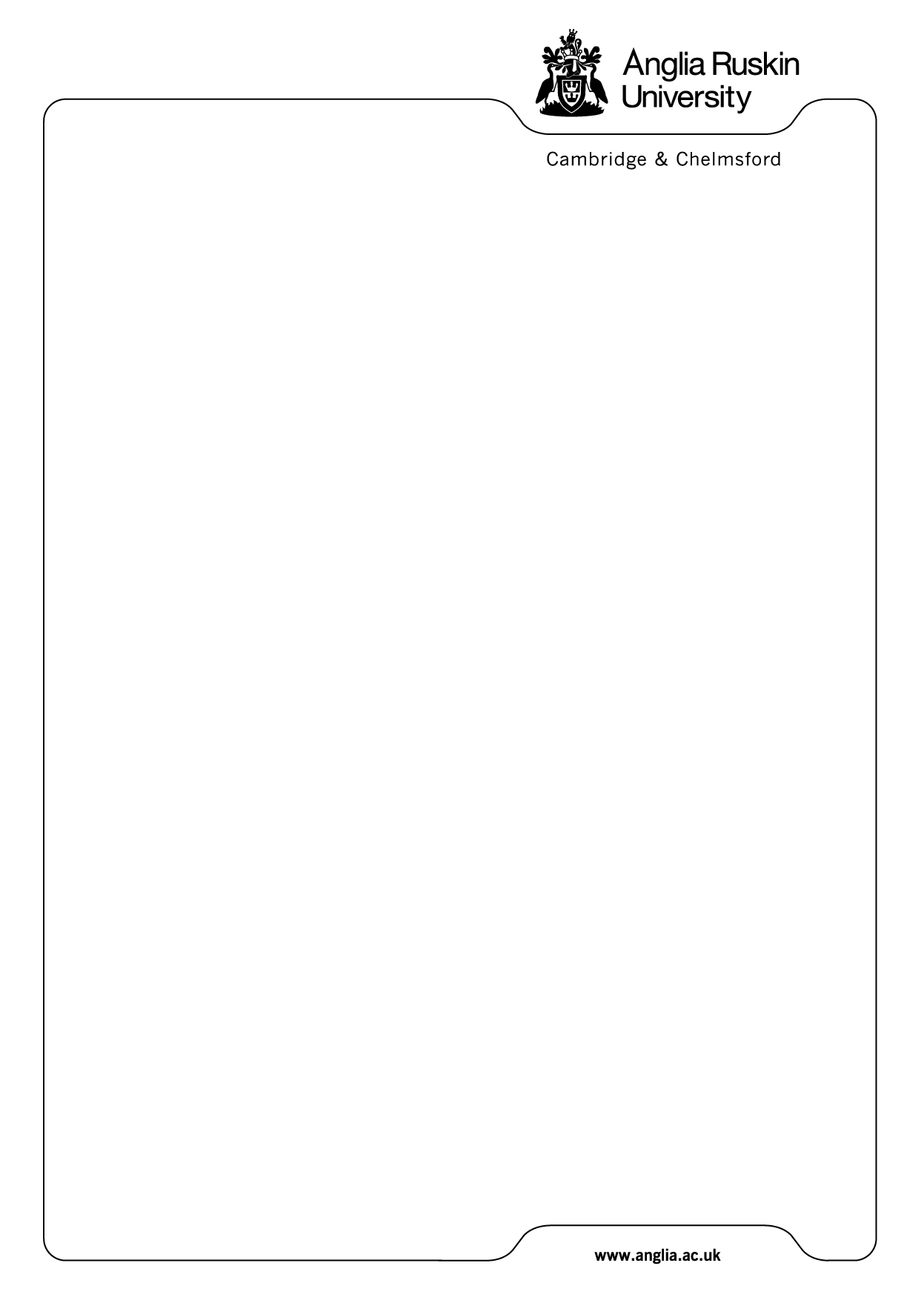 1.	Contact DetailsContact details of the Module Leader/Module Tutors and, where appropriate, other key staff Module LeaderMarcus HanwellRoom Cos 209-A, CambridgeModule TutorPhilip RobinsonRoom Cos 301, CambridgeProgramme Administrator:		Linda LawrenceRoom 			Faculty Office, Room Cos009Building		CoslettTelephone:		E-mail:			2.	Introduction to the moduleKey wordsMarketing, Internet Marketing, E-CommerceWelcome to the elective - Internet Marketing.E-commerce is perhaps the most exciting development in business-to-business marketing (b2b), and consumer marketing (b2c), in the last 50 years.  In only 5 years the amount of business transacted electronically has developed from minimal to a significant part of transactions – particularly in books, software, music and travel.  Given this rate of growth, the future development promises to be even more dramatic and an essential tool without which businesses will wither.  This module deals with both the Marketing aspects of e-commerce (such as communications, differentiation, delivery strategy) and the information technology aspects (website creation, performance monitoring).  Students will be expected to develop a marketing strategy using the internet and a prototype website as the assessment for the module.The Internet –– opportunity and threatThe Internet represents a tremendous opportunity. For customers, it gives a much wider choice of products, services and prices from different suppliers and the means to select and purchase items more readily. For organisations marketing these products and services it gives the opportunity to expand into new markets, offer new services and to compete on a more equal footing with larger businesses. For those working within these organisations it gives the opportunity to develop new skills and to use the Internet to improve the competitiveness of a company. At the same time, the Internet gives rise to many threats to organisations. For example, start-up companies such as Amazon (books) (www.amazon.com), Expedia (travel) (www.expedia.com), AutoByTel (cars) (www.autobytel.com) and CDNow! (CDs) (www.cdnow.com) have captured a significant part of their market and struck fear into the existing players in the market. Indeed the phrase ‘‘Amazoning a market sector’’ has become a commonly used expression amongst marketers.The Internet –– how to react?With the success stories of companies capturing market share together with the rapidly increasing adoption of the Internet by consumers and business buyers has come a fast growing reation that all organisations must have an effective Internet presence to prosper, or possibly even survive! But, it can also re some serious commercial questions:How is an effective Internet presence achieved in a medium that is alien to most companies? Are existing marketing concepts, theories and models still valid? What is the effect on channel and market structures? How should the Internet be used to support existing business and marketing strategies? How should the web site be structured and designed? How should the site be promoted online and offline? How can the Internet be used to communicate with customers and build loyalty? How can we assess whether we are achieving these objectives? The aim of this module is to answer this type of question, so that graduates entering employment and practitioners can help the companies they work for compete successfully using this digital medium in conjunction with existing media.The Internet –– skills required?To help develop the knowledge and skills for marketers to be able to use the Internet effectively, this module has been created to fulfil the following needs:To understand the extent to which the Internet changes existing marketing models, and whether new models and strategies can be applied to exploit the medium effectively. Marketing practitioners will need practical Internet marketing skills to market their products effectively. Knowledge of the new jargon such as ‘‘portal’’, ‘‘clickthrough’’, ‘‘cookie’’, ‘‘hits’’, ‘‘page impressions’’, ‘‘digital certificate’’ and effective methods of site design and promotion will be necessary either for direct ‘‘hands-on’’ development of a site or to enable communication with other staff or suppliers who are implementing and maintaining the site. Given the rapidly changing market characteristics and best practices of Internet marketing, web based information sources are needed to regularly update knowledge. We will use the workshop sessions to review web sites to evaluate the practical implications of the theoretical content of the lectures.This module assumes some existing knowledge of marketing in the student, perhaps developed through experience or by studying introductory modules in marketing fundamentals, marketing communications or buyer behaviour. 3.	Learning Outcomes The aim of this module is to provide relevant underpinning knowledge required for you to: Understand the role of the internet in establishing and maintaining different forms of competitive advantage within a range of key business sectorsCompare, contrast and distinguish critically between traditional marketing communications methods and digital applications such as the internet, e-commerce, and EDI (Electronic Data Interchange)Propose strategic approaches that businesses can use to exploit the internet and compile a typical internet / e-commerce marketing planConstruct a corporate website suitable for use in e-commerce applications, with reference to objective definition, graphic design, best practice construction techniques, promotion and maintenance of the site.4.	DeliveryThe structure and contents of this moduleThe module is divided into two parts which covers how the Internet is used for marketing by organisations to help achieve competitive advantage in part one and how to create a website in part two. Part 1 - Internet Marketing Strategy (Lectures 1 - 5)	Part 2 – Creating websites (Lectures 6 - 11)Lecture 12 – Workshop and review of topics coveredSeminar Programme5.	AssessmentThe assignment for this module will consist of the following:The development of an e-commerce strategy for a company (this will be a written 2,000 word report)The development of a prototype website to support recommendations made in the written report The assignment will be handed out at the beginning of the module.Deadline: Level 4 submission January 3rd, 2012.6.	Learning ResourcesRECOMMENDED TEXT REFERENCE Chaffey, D et al (2009), Internet Marketing: Strategy, Implementation and Practice (4thedition), Financial Times Prentice Hall,  ISBN: 027369405-7Chaffey D. (2009) E-Business and E-Commerce Management (4th edition), Prentice Hall, ISBN 0273707523Gay R., Charlesworth A. and Esen R (2007) Online Marketing a customer-led approach, Oxford University Press SBN 978-0-19-926585-5Bickerton P, Bickerton M and Perdesi (2000),Cybermarketing (2nd edition), Butterworth-Heinemann,  ISBN:  0750647043Bickerton, Bickerton and Simpson-Holley (1998),Cyberstrategy,  Butterworth-Heinemann,  ISBN:  0750642033Chaston, Ian (2000), E-Marketing Strategy,McGraw Hill Publishing Company, ISBN:  007709753XDe-Kare Silver, Michael (2001), E-Shock the new rules (2nd edition) Palgrave Macmillan, ISBN:  0333946014Hanson W A (2000), Principles of Internet Marketing,SouthWesternCollege Publishing, ISBN:  0538875739O’Connor J, & Galvin E (2001), Marketing in the Digital Age (2nd edition),Financial Times Prentice Hall.Pence James (2001) How to do everything with HTML, McGraw HillSheth, J N &Eshgi A (2000) Internet Marketing London HarcourtStudents are encouraged to read real live case study material drawn from the internet, and daily business and news media.  In particular:  The Economist, Fortune Magazine, The Sunday Times – Business Section – Enterprise Network Page, Marketing Business, Marketing Week, Campaign, NET Magazine7.	Module Definition FormLEARNING, TEACHING AND ASSESSMENT INFORMATION (for inclusion in the Module Guide)OTHER TECHNICAL DETAILSPage1.Contact Details32.Introduction to the module43.Learning Outcomes 64.Delivery75.Assessment96.Learning Resources107.Module Definition Form11SessionSubject AreaAdvance 1An introduction to Internet marketingreviews the relationship between the Internet and the modern marketing concept, the benefits the Internet can bring to adopters, differences to other media and its impact on different elements of the marketing communications mix.Chaffey, Mayers et al Ch 12Key Internet marketing conceptslooks at elements of the internet environment that impact on an organisation’s internet marketing strategy and the relevance of changes in trading patterns and business models enabled by e-commerce.Chaffey, Mayers et al Ch 2-33Internet marketing strategyconsiders how the Internet strategy can be aligned with business and marketing strategies and describes a generic strategic approach with phases of goal setting, situation review, strategy formulation and resource allocation and monitoring.Chaffey, Mayers et al Ch 44Internet marketing and the marketing mixexamines how the internet can be used to vary the marketing mixChaffey, Mayers et al Ch 55Relationship marketing using the Internet details the benefits of using the Internet for building and sustaining ‘‘one-to-one’’ relationships with customers and looks at e-mail and web-based personation techniques for achieving this.Marketing Communicationsassesses the difference in communications characteristics between digital and traditional media, identifies effective methods for online and offline promotion and discusses the importance of integrating online and offline promotion.Chaffey, Mayers et al Ch 6Chaffey, Mayers et al Ch 86Understanding how the internet works.This will provide students with a simple technical overview of the internet and world-wide web, including evolutionary issues and future possibilities.7Understanding core technical concepts and design principles.This section covers some the IT resources required and professional design principles.  It also includes HTML and introduces the simple concept of iterative development.8Inserting images and hyperlinksOnce the initial challenge of understanding HTML is mastered, the student can progress to image manipulation, and configuring hyperlinks between pages.9Defining tables and frames for improved layout and menu design.This session covers the use of frames and tables to set out information neatly and attractively. This relates closely to the creation of menu and navigation systems.10Programming with simple JavaScript functionsJavaScript remains the most popular client-side scripting tool: some fairly simple programming options that enables an interactive experience by the user.11Configuring web forms and interactive featuresForms are the classic way that a user can submit information to a web-site for some useful purpose – often via integrated email.  This is a basic introduction to the options offered.12Assignment Review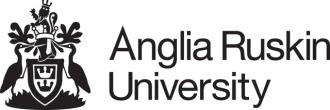 Module Definition Form (MDF)Module Code: BD415022SVersion:  3	Date amended: 4th January 20111.	Module Title:Internet Marketing2a.	Module Leader:2b. Department:2c. Faculty:Marcus HanwellHuman Resources and MarketingAIBS3a.	Level:see guidance notes3b. Module Type:see guidance notes4Standard4a.	Credits: see guidance notes4b. Study Hours: see guidance notes151505.	Restrictions5.	RestrictionsPre-requisites:NoneCo-requisites:NoneExclusions:NonePathways to which this module is restricted:None6a.	Module Description:200 – 300 words6a.	Module Description:200 – 300 wordsE-commerce is perhaps the most exciting development in business-to-business marketing (b2b), and consumer marketing (b2c), in the last 50 years.  In only 5 years the amount of business transacted electronically has developed from minimal to a significant part of transactions – particularly in books, software, music and travel.  Given this rate of growth, the future development promises to be even more dramatic and an essential tool without which businesses will wither.  This module deals with both the Marketing aspects of e-commerce (such as communications, differentiation, delivery strategy) and the information technology aspects (website creation, performance monitoring).  Students will be expected to develop a marketing strategy using the internet and a prototype website as the assessment for the module.One of the main focuses for the design of this module has been the further development of relevant employability and professional skills.  Such skills are implicit in the learning outcomes.Multiculturalism has been considered during the design of this module and will be considered when the assessment brief is written.E-commerce is perhaps the most exciting development in business-to-business marketing (b2b), and consumer marketing (b2c), in the last 50 years.  In only 5 years the amount of business transacted electronically has developed from minimal to a significant part of transactions – particularly in books, software, music and travel.  Given this rate of growth, the future development promises to be even more dramatic and an essential tool without which businesses will wither.  This module deals with both the Marketing aspects of e-commerce (such as communications, differentiation, delivery strategy) and the information technology aspects (website creation, performance monitoring).  Students will be expected to develop a marketing strategy using the internet and a prototype website as the assessment for the module.One of the main focuses for the design of this module has been the further development of relevant employability and professional skills.  Such skills are implicit in the learning outcomes.Multiculturalism has been considered during the design of this module and will be considered when the assessment brief is written.6b.	Outline Content:6b.	Outline Content:Internet Marketing FundamentalsIntroduction to Internet Marketing Key Internet Marketing conceptsDevelopment of a knowledge of the practical aspects Finding information on the internet Key elements of strategySetting the Marketing Communications mixIntegrating the Internet StrategyAlternative strategy approachesInternet Marketing – Implementation and PracticeCreating and building the websiteMaintaining and managing the website and measuring Internet marketing effectivenessWebsite promotionDirect marketing techniques Services marketingElectronic commerce transactionsBusiness-to-consumer marketing – B2CInternet Marketing FundamentalsIntroduction to Internet Marketing Key Internet Marketing conceptsDevelopment of a knowledge of the practical aspects Finding information on the internet Key elements of strategySetting the Marketing Communications mixIntegrating the Internet StrategyAlternative strategy approachesInternet Marketing – Implementation and PracticeCreating and building the websiteMaintaining and managing the website and measuring Internet marketing effectivenessWebsite promotionDirect marketing techniques Services marketingElectronic commerce transactionsBusiness-to-consumer marketing – B2C6c.	Key Texts/Literature:6c.	Key Texts/Literature:Key textChaffey, D. (2009) Internet marketing strategy, implementation and practice (4th Edition) Harlow:Prentice Hall.Additional Reading/ResourcesChaffey, D. (2009) E-Business and E-Commerce Management(4th Edition) Harlow:Prentice HallO'Connor, J. and Galvin, E. (2001) Marketing in the Digital Age (2nd Edition) London: FT/Prentice Hall Bickerton, P. and  Bickerton, M. (1998) Cyberstrategy, Oxford: CIM/Butterworth and Heinemann.Stroud, D. (1998) Internet Strategies: a corporate guide to exploiting the InternetLondon: Macmillan BusinessDe Kare-Silver, M. (2001) E-Shock: the new rules (2nd edition) AMACOM Hanson, W.A. (1999) Principles of Internet marketing, Thompson. Sheth, J. N, and Eshgi, A. (2000) Internet Marketing, London: Harcourt.  The Economist, Marketing Week, The Sunday Times Business Pages - Enterprise Network PageInteractive Marketing (journal)Journal of Direct, Data and Digital Marekting Practice.Key textChaffey, D. (2009) Internet marketing strategy, implementation and practice (4th Edition) Harlow:Prentice Hall.Additional Reading/ResourcesChaffey, D. (2009) E-Business and E-Commerce Management(4th Edition) Harlow:Prentice HallO'Connor, J. and Galvin, E. (2001) Marketing in the Digital Age (2nd Edition) London: FT/Prentice Hall Bickerton, P. and  Bickerton, M. (1998) Cyberstrategy, Oxford: CIM/Butterworth and Heinemann.Stroud, D. (1998) Internet Strategies: a corporate guide to exploiting the InternetLondon: Macmillan BusinessDe Kare-Silver, M. (2001) E-Shock: the new rules (2nd edition) AMACOM Hanson, W.A. (1999) Principles of Internet marketing, Thompson. Sheth, J. N, and Eshgi, A. (2000) Internet Marketing, London: Harcourt.  The Economist, Marketing Week, The Sunday Times Business Pages - Enterprise Network PageInteractive Marketing (journal)Journal of Direct, Data and Digital Marekting Practice.6d.	Specialist Learning Resources:6d.	Specialist Learning Resources:Use of computer rooms for second half of the module (ie 6 week period) to enable students to create websiteUse of computer rooms for second half of the module (ie 6 week period) to enable students to create website7.	Learning Outcomes (threshold standards):7.	Learning Outcomes (threshold standards):On successful completion of this module the student will be expected to be able to:Knowledge and understandingUnderstand the role of the internet in establishing and maintaining different forms of competitive advantage within a range of key business sectorsIntellectual, practical, affective and transferable skillsCompare, contrast and distinguish critically between traditional marketing communications methods and digital applications such as the internet, e-commerce, and EDI (Electronic Data Interchange)Propose strategic approaches that businesses can use to exploit the internet and compile a typical internet / e-commerce marketing planConstruct a corporate website suitable for use in e-commerce applications, with reference to objective definition, graphic design, best practice construction techniques, promotion and maintenance of the site.8.	Learning Activities8.	Learning Activities8.	Learning Activities8.	Learning ActivitiesLearning ActivitiesHoursLearningOutcomesAdditional Comments (including details of use of web-CT)Teacher managed learning:241-4Student managed learning:1261-4TOTAL1509.	Assessment9.	Assessment9.	AssessmentAssessment Method% contribution tomodule mark or P/FLearningOutcomesDevelopment of an e-commerce strategy for a company – written 2,000 word report50%1-4Development of a prototype website to support recommendations made in written report50%1-4In order to pass this module, students are required to achieve an overall mark of 40%In addition, students are required to (a) achieve the qualifying mark for each element of fine grade assessment as specified above(b) pass any pass/fail elementsIn order to pass this module, students are required to achieve an overall mark of 40%In addition, students are required to (a) achieve the qualifying mark for each element of fine grade assessment as specified above(b) pass any pass/fail elementsIn order to pass this module, students are required to achieve an overall mark of 40%In addition, students are required to (a) achieve the qualifying mark for each element of fine grade assessment as specified above(b) pass any pass/fail elements10.    Delivery of the Module Please delete as appropriate10.    Delivery of the Module Please delete as appropriate10.    Delivery of the Module Please delete as appropriate10.    Delivery of the Module Please delete as appropriate10.    Delivery of the Module Please delete as appropriate10.    Delivery of the Module Please delete as appropriate10.    Delivery of the Module Please delete as appropriateDeliveryThis module is delivered over…Yes or No?Indicate which by deleting as appropriateIndicate which by deleting as appropriateIndicate which by deleting as appropriateIndicate which by deleting as appropriate1…a single semesterY / NSemester 1 orSemester 1 orSemester 2Semester 22…two semestersY / NSemester 1Semester 1Semester 2Semester 23…a single trimesterY / NTrimester 1Trimester 2Trimester 2Trimester 34…two trimestersY / NTrimester 1Trimester 2Trimester 2Trimester 35…three trimestersY / NTrimester 1Trimester 2Trimester 2Trimester 36…multiple delivery patternsY / N7… an exceptional delivery patternY / N11.	Learning Activities – further details11.	Learning Activities – further detailsLearning ActivitiesDetails of duration and frequency of learning activitiesTeacher managed learning:2 hour class–work sessions per week consisting of lectures and discussions.  Some time to be spent in computer rooms in second half of module discussing methods to create a websiteStudent managed learning:Reading around the subject and preparation of a website to support the report they will write for the first assignment12.	Module Assessment – further details12.	Module Assessment – further details12.	Module Assessment – further details12.	Module Assessment – further details12.	Module Assessment – further detailsMethodLength/durationFine graded (FG) or pass/fail (PF)Minimum Qualifying Marksee guidance notesCommentsAssignment2000 wordsFG30%Written reportWebsite20 pages (equivalent to 2000 word reportFG30%Prototype website13.   Subject: see guidance notesN5 Marketing and Market Research